國立東華大學高等教育深耕計畫修正計畫書計畫執行期間：107年1月至111年12月中華民國107年04月計畫聯絡人及單位：教學卓越中心 張德勝主任聯絡電話：03-8632588E-mail：achang@gms.ndhu.edu.tw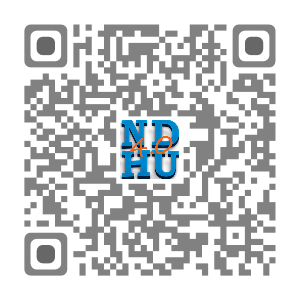                                       東華高教深耕計畫網站：(http://www.cte.ndhu.edu.tw/files/11-1010-16421.php)審查意見回應對照表（附表1）主軸一：教學創新                    主軸召集人：林信鋒教務長善盡大學社會責任主軸三：生根花蓮                主軸召集人：翁若敏研發處處長績效指標：含共同及學校自訂特色指標（績效指標相關說明如後附）經費表（附表2）107-111年度高等教育深耕計畫第一部分經費表 (參考格式)【備註】：學校如已提出「大學社會責任實踐計畫-USR計畫」、「提升高教公共性:完善弱勢協助機制，有效促進社會流動項目」計畫申請並獲得本部核定補助者，請免列於上述第一部分經費表中填列，如非以附錄、附冊方式提出申請者，得列於上述「善盡社會責任」面向中。學校應依獲本部補助額度、委員審查意見並視計畫需求，填列五年經費規劃。審查意見學校回應說明計畫內容參考頁數二、落實教學創新及提升品質二、落實教學創新及提升品質二、落實教學創新及提升品質該校於97年與原國立花蓮教育大學整併，學生分為師培生及非師培生，教師宜依學生屬性建立不同教學創新方法，或運用有效方法提升學生學習意願。花師教育學院本校花師教育學院五個學系目標均以培育小教、特教與幼教專業師資為目標，就專業課程方面，亦聚焦於教育專業與教學實習，兼顧理論與實務的需求。因此，本院教學上將因應十二年課綱核心素養的特性，擬定以核心素養為導向的教學模式，著重認知、情意與態度的涵養下，與生活情境結合並提升師資生核心素養之教育專業。除此之外，本院也就各科教材教法的科目中，融入小學教學實務，共聘國小師資一同授課，並採用問題導向教學、案例分析教學、補救教學、差異化教學、跨年級教學，與分組合作學習等模式，依據師培生與非師培生的特色，進行創新教學，以有效提升學生的學習意願。 分項計畫名稱分項二、精進課程跨域主持人林信鋒 教務長計畫架構計畫架構計畫架構計畫架構子計畫名稱子計畫名稱執行單位主持人3.3落實專業學院3.3落實專業學院教務處蔡正雄副教務長3.3.4智慧教育創新學院3.3.4智慧教育創新學院花師教育學院范熾文院長計畫理念及目標計畫理念及目標計畫理念及目標計畫理念及目標本校於學士班課程模組學程化初始，即以建構以學生為本位之專業化精實課程、強化學習廣度與深度、創造彈性多元與跨領域的學習環境及提升學生競爭力為目標。然而歷經10年推動的過程中，具整合性之跨領域學程數已由104學年10個、105學年12個、106學年成長到18個(含實踐取向自主學習)，顯示本校跨領域學程已穩定成熟，且為校內師生接受。經分析過往執行成果，多元豐富的跨域課程與學程，確實造成教師教學負擔沉重、與其他課程排擠、課程衝堂等狀況，以致部分學生無法修畢完整的跨領域學程。另各跨領域學程與產業實務連結或跨域跨界合作或共授之機會較少，且有一些跨領域學程的開課不穩定，造成學生無法規劃及掌握修課年限與進度，導致部分學生的修讀意願與動機降低。因此本子計畫3.2跨域共授課程整合再造，希望在未來5年間可落實跨領域學程課程之精實與課程模組改革、開設彈性學分與跨域共授課程、成立夏日Open學堂、完善修讀輔導機制，並於計畫執行期間整合相關學程、推動教師跨域跨界與業師合作，厚實規劃創新整合性課程的能力。本校於學士班課程模組學程化初始，即以建構以學生為本位之專業化精實課程、強化學習廣度與深度、創造彈性多元與跨領域的學習環境及提升學生競爭力為目標。然而歷經10年推動的過程中，具整合性之跨領域學程數已由104學年10個、105學年12個、106學年成長到18個(含實踐取向自主學習)，顯示本校跨領域學程已穩定成熟，且為校內師生接受。經分析過往執行成果，多元豐富的跨域課程與學程，確實造成教師教學負擔沉重、與其他課程排擠、課程衝堂等狀況，以致部分學生無法修畢完整的跨領域學程。另各跨領域學程與產業實務連結或跨域跨界合作或共授之機會較少，且有一些跨領域學程的開課不穩定，造成學生無法規劃及掌握修課年限與進度，導致部分學生的修讀意願與動機降低。因此本子計畫3.2跨域共授課程整合再造，希望在未來5年間可落實跨領域學程課程之精實與課程模組改革、開設彈性學分與跨域共授課程、成立夏日Open學堂、完善修讀輔導機制，並於計畫執行期間整合相關學程、推動教師跨域跨界與業師合作，厚實規劃創新整合性課程的能力。本校於學士班課程模組學程化初始，即以建構以學生為本位之專業化精實課程、強化學習廣度與深度、創造彈性多元與跨領域的學習環境及提升學生競爭力為目標。然而歷經10年推動的過程中，具整合性之跨領域學程數已由104學年10個、105學年12個、106學年成長到18個(含實踐取向自主學習)，顯示本校跨領域學程已穩定成熟，且為校內師生接受。經分析過往執行成果，多元豐富的跨域課程與學程，確實造成教師教學負擔沉重、與其他課程排擠、課程衝堂等狀況，以致部分學生無法修畢完整的跨領域學程。另各跨領域學程與產業實務連結或跨域跨界合作或共授之機會較少，且有一些跨領域學程的開課不穩定，造成學生無法規劃及掌握修課年限與進度，導致部分學生的修讀意願與動機降低。因此本子計畫3.2跨域共授課程整合再造，希望在未來5年間可落實跨領域學程課程之精實與課程模組改革、開設彈性學分與跨域共授課程、成立夏日Open學堂、完善修讀輔導機制，並於計畫執行期間整合相關學程、推動教師跨域跨界與業師合作，厚實規劃創新整合性課程的能力。本校於學士班課程模組學程化初始，即以建構以學生為本位之專業化精實課程、強化學習廣度與深度、創造彈性多元與跨領域的學習環境及提升學生競爭力為目標。然而歷經10年推動的過程中，具整合性之跨領域學程數已由104學年10個、105學年12個、106學年成長到18個(含實踐取向自主學習)，顯示本校跨領域學程已穩定成熟，且為校內師生接受。經分析過往執行成果，多元豐富的跨域課程與學程，確實造成教師教學負擔沉重、與其他課程排擠、課程衝堂等狀況，以致部分學生無法修畢完整的跨領域學程。另各跨領域學程與產業實務連結或跨域跨界合作或共授之機會較少，且有一些跨領域學程的開課不穩定，造成學生無法規劃及掌握修課年限與進度，導致部分學生的修讀意願與動機降低。因此本子計畫3.2跨域共授課程整合再造，希望在未來5年間可落實跨領域學程課程之精實與課程模組改革、開設彈性學分與跨域共授課程、成立夏日Open學堂、完善修讀輔導機制，並於計畫執行期間整合相關學程、推動教師跨域跨界與業師合作，厚實規劃創新整合性課程的能力。各子計畫執行規劃各子計畫執行規劃各子計畫執行規劃各子計畫執行規劃子計畫名稱智慧教育創新學院計畫主持人花師教育學院范熾文院長子計畫特色及目標子計畫特色及目標子計畫特色及目標子計畫特色及目標本校為推動跨領域教學及第二專長學(課)程，增加學生學習廣度，於106年度之教學創新試辦計畫中提出五個專業學院之規劃，執行至今，各專業學院已建立課程內容以及學生修課的規劃。自107年起，本校將以上述計畫執行成果為基礎，以五個專業學院為實行主體，持續進行學院、企業、在地社區、高中職間跨領域連結，並以將該五個專業學院設立為學位學程，並利用特殊選才方式招收學生為目標，接續規劃進一步計畫內容，希望藉此發展專屬東華之特色學(課)程，增強產學合作，以確保學生專業與實務能力。本校為推動跨領域教學及第二專長學(課)程，增加學生學習廣度，於106年度之教學創新試辦計畫中提出五個專業學院之規劃，執行至今，各專業學院已建立課程內容以及學生修課的規劃。自107年起，本校將以上述計畫執行成果為基礎，以五個專業學院為實行主體，持續進行學院、企業、在地社區、高中職間跨領域連結，並以將該五個專業學院設立為學位學程，並利用特殊選才方式招收學生為目標，接續規劃進一步計畫內容，希望藉此發展專屬東華之特色學(課)程，增強產學合作，以確保學生專業與實務能力。本校為推動跨領域教學及第二專長學(課)程，增加學生學習廣度，於106年度之教學創新試辦計畫中提出五個專業學院之規劃，執行至今，各專業學院已建立課程內容以及學生修課的規劃。自107年起，本校將以上述計畫執行成果為基礎，以五個專業學院為實行主體，持續進行學院、企業、在地社區、高中職間跨領域連結，並以將該五個專業學院設立為學位學程，並利用特殊選才方式招收學生為目標，接續規劃進一步計畫內容，希望藉此發展專屬東華之特色學(課)程，增強產學合作，以確保學生專業與實務能力。本校為推動跨領域教學及第二專長學(課)程，增加學生學習廣度，於106年度之教學創新試辦計畫中提出五個專業學院之規劃，執行至今，各專業學院已建立課程內容以及學生修課的規劃。自107年起，本校將以上述計畫執行成果為基礎，以五個專業學院為實行主體，持續進行學院、企業、在地社區、高中職間跨領域連結，並以將該五個專業學院設立為學位學程，並利用特殊選才方式招收學生為目標，接續規劃進一步計畫內容，希望藉此發展專屬東華之特色學(課)程，增強產學合作，以確保學生專業與實務能力。執行策略及具體作法執行策略及具體作法執行策略及具體作法執行策略及具體作法智慧教育創新學院智慧教育創新學院結合本校教育、管理、理工及藝術學院，共同以智慧科技（AI technology）為核心，發展智慧科技教育應用的新型態，將其應用到教育領域所產生的相關課程、教學、教材、教具、創客、文創管理與行銷等，並運用跨領域課程設計與產業連結，以培養學生創意、設計、實作及問題解決等能力。本子計畫提供以智慧科技應用為基礎的跨領域創新教學，學習內容與國家重點政策發展搭配，以培育具創新性、前瞻性、實用性的教育產業相關人才，讓教育與國家科技發展同步精進，其具體執行策略如下：以各系現有之非師培學程為基礎， 逐步調整規劃跨域，包含跨系、跨院、跨界（業界）課程，整合院內和院外，甚至業界的課程與師資、設備等，將各系現有課程適度縮減或調整。課程規劃與實施：提出具體課程內容與實施規劃，包含教學內容與設施、課程規劃、師資安排、教學實施與評量、課程評鑑等部分，循系所模式進行相關行政與管理。教學內容設計，則鼓勵教師跨領域與智慧教育的專業成長，落實到教學內容設計。教學設施、空間與設備，以學校已有與業界支援為主，逐年增加經費充實其他必要教學設施。師資來源與教師專業成長活動規劃：與各系所談妥支援師資的意願與做法，以促進課程與教學之落實。在地產業的媒合：媒合相關智慧教育產業，透過本校育成中心的廠商、以及相關業界的諮詢與合作，逐步落實課程與產業的銜接，與產業無縫接軌，並以多學分且長期的專案實作課程，設計出符合在地與業界需求之產品，使學生畢業即與在地產業接軌。規劃不同入學管道：建立特殊選才管道招收高中自然組學生、國際競賽得獎學生、高職工科學生，使學生來源更加多元，讓多元的人才一起交流，落實跨領域的教學。彈性的跨領院選修：其他學院學生可跨修智慧教育學程，學程的學生可以依據自己生涯規劃之需要，修習其他學院的專業課程。如此，學程的學生可獲得全校性的課程與師資等資源，也為智慧教育尋找未來之千里馬。本子計畫執行初期可以給非師培生一條整合且有彈性的生涯進路，經過調整以發展成學士學位學程，其具體作法如下：建構跨領域課程：藉由多元跨域授課提升學生專業能力，聘請業師協助授課，與產業做聯結，讓課程更貼近產業應用，更符合智慧教育產業所需要。在跨領域教師與業師支持下，實做出符合業界需求的產品，讓學生畢業就與產業接軌。多跨領域、結合業師的協同教學：因著重在實務以及產業連結，核心課程會透過協同教學模式，讓課程更接近實際產業，並透過業界諮詢與學生回饋，持續提升課程與教學之品質。量身訂作生涯規畫書：學程的學生可以依據自己生涯規劃及就業需要，修習其他學院的專業課程。如此，學程學生可以獲得全校性的課程與師資等資源與支援，可以有更大的發展彈性。學(課)程規劃構想(如下圖)：除了通識與院核心課程之外，核心課程強調讓學生能以教育專業與智慧科技應用做結合，透過專題實做「做中學」的體驗，把各種專業做吸收與發揮。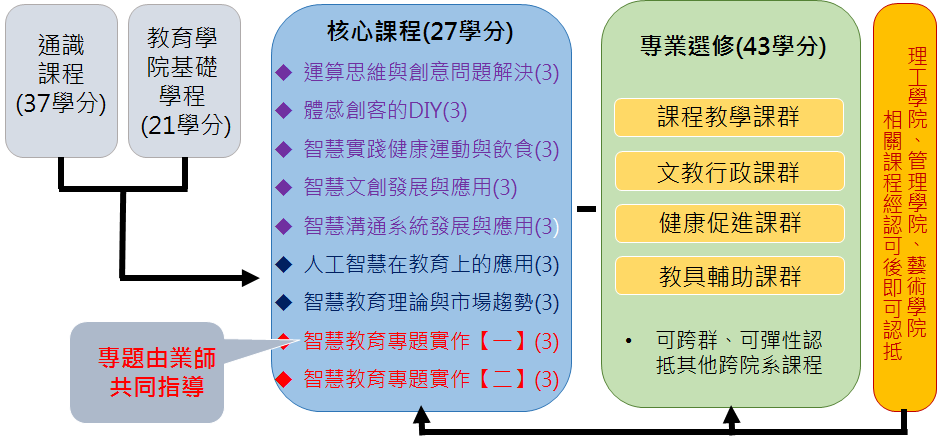 圖十一、智慧教育創新學院學程構想圖智慧教育創新學院智慧教育創新學院結合本校教育、管理、理工及藝術學院，共同以智慧科技（AI technology）為核心，發展智慧科技教育應用的新型態，將其應用到教育領域所產生的相關課程、教學、教材、教具、創客、文創管理與行銷等，並運用跨領域課程設計與產業連結，以培養學生創意、設計、實作及問題解決等能力。本子計畫提供以智慧科技應用為基礎的跨領域創新教學，學習內容與國家重點政策發展搭配，以培育具創新性、前瞻性、實用性的教育產業相關人才，讓教育與國家科技發展同步精進，其具體執行策略如下：以各系現有之非師培學程為基礎， 逐步調整規劃跨域，包含跨系、跨院、跨界（業界）課程，整合院內和院外，甚至業界的課程與師資、設備等，將各系現有課程適度縮減或調整。課程規劃與實施：提出具體課程內容與實施規劃，包含教學內容與設施、課程規劃、師資安排、教學實施與評量、課程評鑑等部分，循系所模式進行相關行政與管理。教學內容設計，則鼓勵教師跨領域與智慧教育的專業成長，落實到教學內容設計。教學設施、空間與設備，以學校已有與業界支援為主，逐年增加經費充實其他必要教學設施。師資來源與教師專業成長活動規劃：與各系所談妥支援師資的意願與做法，以促進課程與教學之落實。在地產業的媒合：媒合相關智慧教育產業，透過本校育成中心的廠商、以及相關業界的諮詢與合作，逐步落實課程與產業的銜接，與產業無縫接軌，並以多學分且長期的專案實作課程，設計出符合在地與業界需求之產品，使學生畢業即與在地產業接軌。規劃不同入學管道：建立特殊選才管道招收高中自然組學生、國際競賽得獎學生、高職工科學生，使學生來源更加多元，讓多元的人才一起交流，落實跨領域的教學。彈性的跨領院選修：其他學院學生可跨修智慧教育學程，學程的學生可以依據自己生涯規劃之需要，修習其他學院的專業課程。如此，學程的學生可獲得全校性的課程與師資等資源，也為智慧教育尋找未來之千里馬。本子計畫執行初期可以給非師培生一條整合且有彈性的生涯進路，經過調整以發展成學士學位學程，其具體作法如下：建構跨領域課程：藉由多元跨域授課提升學生專業能力，聘請業師協助授課，與產業做聯結，讓課程更貼近產業應用，更符合智慧教育產業所需要。在跨領域教師與業師支持下，實做出符合業界需求的產品，讓學生畢業就與產業接軌。多跨領域、結合業師的協同教學：因著重在實務以及產業連結，核心課程會透過協同教學模式，讓課程更接近實際產業，並透過業界諮詢與學生回饋，持續提升課程與教學之品質。量身訂作生涯規畫書：學程的學生可以依據自己生涯規劃及就業需要，修習其他學院的專業課程。如此，學程學生可以獲得全校性的課程與師資等資源與支援，可以有更大的發展彈性。學(課)程規劃構想(如下圖)：除了通識與院核心課程之外，核心課程強調讓學生能以教育專業與智慧科技應用做結合，透過專題實做「做中學」的體驗，把各種專業做吸收與發揮。圖十一、智慧教育創新學院學程構想圖智慧教育創新學院智慧教育創新學院結合本校教育、管理、理工及藝術學院，共同以智慧科技（AI technology）為核心，發展智慧科技教育應用的新型態，將其應用到教育領域所產生的相關課程、教學、教材、教具、創客、文創管理與行銷等，並運用跨領域課程設計與產業連結，以培養學生創意、設計、實作及問題解決等能力。本子計畫提供以智慧科技應用為基礎的跨領域創新教學，學習內容與國家重點政策發展搭配，以培育具創新性、前瞻性、實用性的教育產業相關人才，讓教育與國家科技發展同步精進，其具體執行策略如下：以各系現有之非師培學程為基礎， 逐步調整規劃跨域，包含跨系、跨院、跨界（業界）課程，整合院內和院外，甚至業界的課程與師資、設備等，將各系現有課程適度縮減或調整。課程規劃與實施：提出具體課程內容與實施規劃，包含教學內容與設施、課程規劃、師資安排、教學實施與評量、課程評鑑等部分，循系所模式進行相關行政與管理。教學內容設計，則鼓勵教師跨領域與智慧教育的專業成長，落實到教學內容設計。教學設施、空間與設備，以學校已有與業界支援為主，逐年增加經費充實其他必要教學設施。師資來源與教師專業成長活動規劃：與各系所談妥支援師資的意願與做法，以促進課程與教學之落實。在地產業的媒合：媒合相關智慧教育產業，透過本校育成中心的廠商、以及相關業界的諮詢與合作，逐步落實課程與產業的銜接，與產業無縫接軌，並以多學分且長期的專案實作課程，設計出符合在地與業界需求之產品，使學生畢業即與在地產業接軌。規劃不同入學管道：建立特殊選才管道招收高中自然組學生、國際競賽得獎學生、高職工科學生，使學生來源更加多元，讓多元的人才一起交流，落實跨領域的教學。彈性的跨領院選修：其他學院學生可跨修智慧教育學程，學程的學生可以依據自己生涯規劃之需要，修習其他學院的專業課程。如此，學程的學生可獲得全校性的課程與師資等資源，也為智慧教育尋找未來之千里馬。本子計畫執行初期可以給非師培生一條整合且有彈性的生涯進路，經過調整以發展成學士學位學程，其具體作法如下：建構跨領域課程：藉由多元跨域授課提升學生專業能力，聘請業師協助授課，與產業做聯結，讓課程更貼近產業應用，更符合智慧教育產業所需要。在跨領域教師與業師支持下，實做出符合業界需求的產品，讓學生畢業就與產業接軌。多跨領域、結合業師的協同教學：因著重在實務以及產業連結，核心課程會透過協同教學模式，讓課程更接近實際產業，並透過業界諮詢與學生回饋，持續提升課程與教學之品質。量身訂作生涯規畫書：學程的學生可以依據自己生涯規劃及就業需要，修習其他學院的專業課程。如此，學程學生可以獲得全校性的課程與師資等資源與支援，可以有更大的發展彈性。學(課)程規劃構想(如下圖)：除了通識與院核心課程之外，核心課程強調讓學生能以教育專業與智慧科技應用做結合，透過專題實做「做中學」的體驗，把各種專業做吸收與發揮。圖十一、智慧教育創新學院學程構想圖智慧教育創新學院智慧教育創新學院結合本校教育、管理、理工及藝術學院，共同以智慧科技（AI technology）為核心，發展智慧科技教育應用的新型態，將其應用到教育領域所產生的相關課程、教學、教材、教具、創客、文創管理與行銷等，並運用跨領域課程設計與產業連結，以培養學生創意、設計、實作及問題解決等能力。本子計畫提供以智慧科技應用為基礎的跨領域創新教學，學習內容與國家重點政策發展搭配，以培育具創新性、前瞻性、實用性的教育產業相關人才，讓教育與國家科技發展同步精進，其具體執行策略如下：以各系現有之非師培學程為基礎， 逐步調整規劃跨域，包含跨系、跨院、跨界（業界）課程，整合院內和院外，甚至業界的課程與師資、設備等，將各系現有課程適度縮減或調整。課程規劃與實施：提出具體課程內容與實施規劃，包含教學內容與設施、課程規劃、師資安排、教學實施與評量、課程評鑑等部分，循系所模式進行相關行政與管理。教學內容設計，則鼓勵教師跨領域與智慧教育的專業成長，落實到教學內容設計。教學設施、空間與設備，以學校已有與業界支援為主，逐年增加經費充實其他必要教學設施。師資來源與教師專業成長活動規劃：與各系所談妥支援師資的意願與做法，以促進課程與教學之落實。在地產業的媒合：媒合相關智慧教育產業，透過本校育成中心的廠商、以及相關業界的諮詢與合作，逐步落實課程與產業的銜接，與產業無縫接軌，並以多學分且長期的專案實作課程，設計出符合在地與業界需求之產品，使學生畢業即與在地產業接軌。規劃不同入學管道：建立特殊選才管道招收高中自然組學生、國際競賽得獎學生、高職工科學生，使學生來源更加多元，讓多元的人才一起交流，落實跨領域的教學。彈性的跨領院選修：其他學院學生可跨修智慧教育學程，學程的學生可以依據自己生涯規劃之需要，修習其他學院的專業課程。如此，學程的學生可獲得全校性的課程與師資等資源，也為智慧教育尋找未來之千里馬。本子計畫執行初期可以給非師培生一條整合且有彈性的生涯進路，經過調整以發展成學士學位學程，其具體作法如下：建構跨領域課程：藉由多元跨域授課提升學生專業能力，聘請業師協助授課，與產業做聯結，讓課程更貼近產業應用，更符合智慧教育產業所需要。在跨領域教師與業師支持下，實做出符合業界需求的產品，讓學生畢業就與產業接軌。多跨領域、結合業師的協同教學：因著重在實務以及產業連結，核心課程會透過協同教學模式，讓課程更接近實際產業，並透過業界諮詢與學生回饋，持續提升課程與教學之品質。量身訂作生涯規畫書：學程的學生可以依據自己生涯規劃及就業需要，修習其他學院的專業課程。如此，學程學生可以獲得全校性的課程與師資等資源與支援，可以有更大的發展彈性。學(課)程規劃構想(如下圖)：除了通識與院核心課程之外，核心課程強調讓學生能以教育專業與智慧科技應用做結合，透過專題實做「做中學」的體驗，把各種專業做吸收與發揮。圖十一、智慧教育創新學院學程構想圖預期成效預期成效預期成效預期成效從學生就業需求的角度，改變以往偏重學術研究導向的課程內容與教學方式，納入專業實務課程，配合彈性課程制度實施，結合業師共時授課，設計微學分的多樣課程，發展相關課程數位學習平台，在五年內落實具東華特色之專業學院學士學位學程並培育能夠學用合一的專才。從學生就業需求的角度，改變以往偏重學術研究導向的課程內容與教學方式，納入專業實務課程，配合彈性課程制度實施，結合業師共時授課，設計微學分的多樣課程，發展相關課程數位學習平台，在五年內落實具東華特色之專業學院學士學位學程並培育能夠學用合一的專才。從學生就業需求的角度，改變以往偏重學術研究導向的課程內容與教學方式，納入專業實務課程，配合彈性課程制度實施，結合業師共時授課，設計微學分的多樣課程，發展相關課程數位學習平台，在五年內落實具東華特色之專業學院學士學位學程並培育能夠學用合一的專才。從學生就業需求的角度，改變以往偏重學術研究導向的課程內容與教學方式，納入專業實務課程，配合彈性課程制度實施，結合業師共時授課，設計微學分的多樣課程，發展相關課程數位學習平台，在五年內落實具東華特色之專業學院學士學位學程並培育能夠學用合一的專才。分項計畫名稱分項計畫名稱分項六、強化在地連結主持人翁若敏 研發長計畫架構計畫架構計畫架構計畫架構計畫架構子計畫名稱子計畫名稱子計畫名稱執行單位主持人6.4落實中小學多元智慧教育6.4落實中小學多元智慧教育6.4落實中小學多元智慧教育花師教育學院范熾文院長計畫理念及目標計畫理念及目標計畫理念及目標計畫理念及目標計畫理念及目標   落實中小學多元智慧教育：花蓮是一個擁有豐富人文、地景、特色產業資源的地區，但另一方面，在學習資源及文化資本上，則屬於較弱勢的處境。花東地區普遍呈現青壯人口外流嚴重、新移民文化差異、族群語言多元、少子化與家庭及經濟產業缺乏上的現象。有鑑於本校是東臺灣唯一擁有中等、國小、幼兒與特殊教育四個完整教育學程與師資培育中心，與地方中小學教育關係緊密。本計畫推廣專業發展學校理念，擬定推動偏鄉閱讀、科普傳播、原民教育、多元融合、探索環境、幼兒律動、人才培育等策略，將大學人力資源投入偏鄉學生學習，期望統合偏鄉的教育資源，讓偏鄉孩子也能獲得公平的、均質的學習與成長機會。圖二十二、分項六執行理念圖   落實中小學多元智慧教育：花蓮是一個擁有豐富人文、地景、特色產業資源的地區，但另一方面，在學習資源及文化資本上，則屬於較弱勢的處境。花東地區普遍呈現青壯人口外流嚴重、新移民文化差異、族群語言多元、少子化與家庭及經濟產業缺乏上的現象。有鑑於本校是東臺灣唯一擁有中等、國小、幼兒與特殊教育四個完整教育學程與師資培育中心，與地方中小學教育關係緊密。本計畫推廣專業發展學校理念，擬定推動偏鄉閱讀、科普傳播、原民教育、多元融合、探索環境、幼兒律動、人才培育等策略，將大學人力資源投入偏鄉學生學習，期望統合偏鄉的教育資源，讓偏鄉孩子也能獲得公平的、均質的學習與成長機會。圖二十二、分項六執行理念圖   落實中小學多元智慧教育：花蓮是一個擁有豐富人文、地景、特色產業資源的地區，但另一方面，在學習資源及文化資本上，則屬於較弱勢的處境。花東地區普遍呈現青壯人口外流嚴重、新移民文化差異、族群語言多元、少子化與家庭及經濟產業缺乏上的現象。有鑑於本校是東臺灣唯一擁有中等、國小、幼兒與特殊教育四個完整教育學程與師資培育中心，與地方中小學教育關係緊密。本計畫推廣專業發展學校理念，擬定推動偏鄉閱讀、科普傳播、原民教育、多元融合、探索環境、幼兒律動、人才培育等策略，將大學人力資源投入偏鄉學生學習，期望統合偏鄉的教育資源，讓偏鄉孩子也能獲得公平的、均質的學習與成長機會。圖二十二、分項六執行理念圖   落實中小學多元智慧教育：花蓮是一個擁有豐富人文、地景、特色產業資源的地區，但另一方面，在學習資源及文化資本上，則屬於較弱勢的處境。花東地區普遍呈現青壯人口外流嚴重、新移民文化差異、族群語言多元、少子化與家庭及經濟產業缺乏上的現象。有鑑於本校是東臺灣唯一擁有中等、國小、幼兒與特殊教育四個完整教育學程與師資培育中心，與地方中小學教育關係緊密。本計畫推廣專業發展學校理念，擬定推動偏鄉閱讀、科普傳播、原民教育、多元融合、探索環境、幼兒律動、人才培育等策略，將大學人力資源投入偏鄉學生學習，期望統合偏鄉的教育資源，讓偏鄉孩子也能獲得公平的、均質的學習與成長機會。圖二十二、分項六執行理念圖   落實中小學多元智慧教育：花蓮是一個擁有豐富人文、地景、特色產業資源的地區，但另一方面，在學習資源及文化資本上，則屬於較弱勢的處境。花東地區普遍呈現青壯人口外流嚴重、新移民文化差異、族群語言多元、少子化與家庭及經濟產業缺乏上的現象。有鑑於本校是東臺灣唯一擁有中等、國小、幼兒與特殊教育四個完整教育學程與師資培育中心，與地方中小學教育關係緊密。本計畫推廣專業發展學校理念，擬定推動偏鄉閱讀、科普傳播、原民教育、多元融合、探索環境、幼兒律動、人才培育等策略，將大學人力資源投入偏鄉學生學習，期望統合偏鄉的教育資源，讓偏鄉孩子也能獲得公平的、均質的學習與成長機會。圖二十二、分項六執行理念圖各子計畫執行規劃各子計畫執行規劃各子計畫執行規劃各子計畫執行規劃各子計畫執行規劃子計畫名稱落實中小學多元智慧教育落實中小學多元智慧教育計畫主持人花師教育學院范熾文院長子計畫特色及目標子計畫特色及目標子計畫特色及目標子計畫特色及目標子計畫特色及目標推動專業發展學校理念，兼重教育理論與教育實踐，建立合作夥伴關係，進行教育研究與實驗、實習等協作，促進中小學教師專業發展，發揮教育實習三聯關係的功能，提升學校教育品質。轉化大學教學方式，擬定推動偏鄉閱讀、科普傳播、原民教育、融合教育、探索環境、幼兒健康、教學與行政人才培育等策略，利用正式與非正式課程，融入各項翻轉教學，期望統合偏鄉的教育資源，讓偏鄉孩子也獲得公平的、均質的學習與成長機會。推動專業發展學校理念，兼重教育理論與教育實踐，建立合作夥伴關係，進行教育研究與實驗、實習等協作，促進中小學教師專業發展，發揮教育實習三聯關係的功能，提升學校教育品質。轉化大學教學方式，擬定推動偏鄉閱讀、科普傳播、原民教育、融合教育、探索環境、幼兒健康、教學與行政人才培育等策略，利用正式與非正式課程，融入各項翻轉教學，期望統合偏鄉的教育資源，讓偏鄉孩子也獲得公平的、均質的學習與成長機會。推動專業發展學校理念，兼重教育理論與教育實踐，建立合作夥伴關係，進行教育研究與實驗、實習等協作，促進中小學教師專業發展，發揮教育實習三聯關係的功能，提升學校教育品質。轉化大學教學方式，擬定推動偏鄉閱讀、科普傳播、原民教育、融合教育、探索環境、幼兒健康、教學與行政人才培育等策略，利用正式與非正式課程，融入各項翻轉教學，期望統合偏鄉的教育資源，讓偏鄉孩子也獲得公平的、均質的學習與成長機會。推動專業發展學校理念，兼重教育理論與教育實踐，建立合作夥伴關係，進行教育研究與實驗、實習等協作，促進中小學教師專業發展，發揮教育實習三聯關係的功能，提升學校教育品質。轉化大學教學方式，擬定推動偏鄉閱讀、科普傳播、原民教育、融合教育、探索環境、幼兒健康、教學與行政人才培育等策略，利用正式與非正式課程，融入各項翻轉教學，期望統合偏鄉的教育資源，讓偏鄉孩子也獲得公平的、均質的學習與成長機會。推動專業發展學校理念，兼重教育理論與教育實踐，建立合作夥伴關係，進行教育研究與實驗、實習等協作，促進中小學教師專業發展，發揮教育實習三聯關係的功能，提升學校教育品質。轉化大學教學方式，擬定推動偏鄉閱讀、科普傳播、原民教育、融合教育、探索環境、幼兒健康、教學與行政人才培育等策略，利用正式與非正式課程，融入各項翻轉教學，期望統合偏鄉的教育資源，讓偏鄉孩子也獲得公平的、均質的學習與成長機會。執行策略及具體作法執行策略及具體作法執行策略及具體作法執行策略及具體作法執行策略及具體作法專業發展夥伴關係是一種雙贏策略，互蒙其利。東華大學教育學院各學系均為師資培育之學系，過去與地方中小學即建立起密切之合作夥伴關係，秉持「多元增能」、「關懷弱勢」、「多元視野」與「地方輔導」等原則，每年推動各項地方教輔導計畫，落實偏鄉教育。而偏鄉的孩子多半是在經濟弱勢、隔代教養及文化不力等環境中長大，由於缺乏完善的家庭管教和社會資本，與城市兒童相較，在學習或經驗上都明顯呈現落差。因此本計畫結合師資與課程，擬定偏鄉閱讀、科普傳播、原民教育、融合教育、探索環境、幼兒健康、教學與行政人才培育等策略，將大學師資培育以及人力資源投入偏鄉學校之師資專業成長與學生學習，期望引導統合偏鄉的教育資源，讓偏鄉孩子也能獲得成長機會。期間每年均依既定目標執行下列方案：偏鄉閱讀：成立偏鄉閱讀與實踐中心，以研究為基礎，發展有效閱讀理解教學的策略及模式，每年實施中小學之圖書的資源及諮詢、空間整理的資源及諮詢、教學方法的診斷及諮詢活動；並教導師資生發展以桌遊、數位教材、科技輔具等進行差異化教學的能力，以解決學生閱讀能力落後的問題，奠定在地青少年、兒童及幼兒閱讀認知基礎能力。科普傳播：每年辦理科普傳播活動、科學夏令營與全民科學週，鼓勵師資生在產業界及在地資源互動中探索、發現問題，發展具地方本位的科學科技教案、開發具地方特色的教具或產品，再藉由科學與科技社會實踐課程將創新教案、教具帶到偏鄉社區，與中小學生及社區互動，並投入科學與科技的傳播及產品製造。原民教育：每年由大學與原住民地區小學共同合作，進行師資培育、多元智慧教材發展與教學，將多元智能理論應用於文化上，讓原住民學童了解自己的優劣勢，利用此優勢增進學習意願、學習興趣及能力，並補強其弱勢，建構多元智慧課程與教學。探索教育：每年開設多元的山域和水域的運動領域正式與非正式課程，以提供大學生與中小學生接觸多元性的特色運動，促進其身體康健適能，倡導節能減碳，探索學校、社區文化與自然環境，培養體能情意整合能力。融合教育：成立「融合教育重點實驗室」，推動「多元安置、朝向融合」教育政策，並建置「融合教育支持系統」與師資專業發展，落實花蓮地區學校融合教育實施現況及實行成效之評估、身心障礙學生IEP之更新、行為問題診斷評量與處理、普通教育課程與教學調整、一般師生對身心障礙學生之正向關注與接納行動等。幼兒健康：每年運用本校幼教系專業，辦理幼兒健康下鄉活動，將幼兒健康推廣、學前師資培訓、教學法課程結合，讓幼教系師生走出校園，進行多元化的幼兒健康延伸，將專業研究與學習成果與地方幼兒園共享，且協助深耕地方幼兒健康教學。教學與行政人才培育：為增進輔導弱勢學童，透過教育行政與管理的力量，以教育營隊及講座的方式與中小學生互動，提升中小學生學習成效，以培養未來的競爭能力。專業發展夥伴關係是一種雙贏策略，互蒙其利。東華大學教育學院各學系均為師資培育之學系，過去與地方中小學即建立起密切之合作夥伴關係，秉持「多元增能」、「關懷弱勢」、「多元視野」與「地方輔導」等原則，每年推動各項地方教輔導計畫，落實偏鄉教育。而偏鄉的孩子多半是在經濟弱勢、隔代教養及文化不力等環境中長大，由於缺乏完善的家庭管教和社會資本，與城市兒童相較，在學習或經驗上都明顯呈現落差。因此本計畫結合師資與課程，擬定偏鄉閱讀、科普傳播、原民教育、融合教育、探索環境、幼兒健康、教學與行政人才培育等策略，將大學師資培育以及人力資源投入偏鄉學校之師資專業成長與學生學習，期望引導統合偏鄉的教育資源，讓偏鄉孩子也能獲得成長機會。期間每年均依既定目標執行下列方案：偏鄉閱讀：成立偏鄉閱讀與實踐中心，以研究為基礎，發展有效閱讀理解教學的策略及模式，每年實施中小學之圖書的資源及諮詢、空間整理的資源及諮詢、教學方法的診斷及諮詢活動；並教導師資生發展以桌遊、數位教材、科技輔具等進行差異化教學的能力，以解決學生閱讀能力落後的問題，奠定在地青少年、兒童及幼兒閱讀認知基礎能力。科普傳播：每年辦理科普傳播活動、科學夏令營與全民科學週，鼓勵師資生在產業界及在地資源互動中探索、發現問題，發展具地方本位的科學科技教案、開發具地方特色的教具或產品，再藉由科學與科技社會實踐課程將創新教案、教具帶到偏鄉社區，與中小學生及社區互動，並投入科學與科技的傳播及產品製造。原民教育：每年由大學與原住民地區小學共同合作，進行師資培育、多元智慧教材發展與教學，將多元智能理論應用於文化上，讓原住民學童了解自己的優劣勢，利用此優勢增進學習意願、學習興趣及能力，並補強其弱勢，建構多元智慧課程與教學。探索教育：每年開設多元的山域和水域的運動領域正式與非正式課程，以提供大學生與中小學生接觸多元性的特色運動，促進其身體康健適能，倡導節能減碳，探索學校、社區文化與自然環境，培養體能情意整合能力。融合教育：成立「融合教育重點實驗室」，推動「多元安置、朝向融合」教育政策，並建置「融合教育支持系統」與師資專業發展，落實花蓮地區學校融合教育實施現況及實行成效之評估、身心障礙學生IEP之更新、行為問題診斷評量與處理、普通教育課程與教學調整、一般師生對身心障礙學生之正向關注與接納行動等。幼兒健康：每年運用本校幼教系專業，辦理幼兒健康下鄉活動，將幼兒健康推廣、學前師資培訓、教學法課程結合，讓幼教系師生走出校園，進行多元化的幼兒健康延伸，將專業研究與學習成果與地方幼兒園共享，且協助深耕地方幼兒健康教學。教學與行政人才培育：為增進輔導弱勢學童，透過教育行政與管理的力量，以教育營隊及講座的方式與中小學生互動，提升中小學生學習成效，以培養未來的競爭能力。專業發展夥伴關係是一種雙贏策略，互蒙其利。東華大學教育學院各學系均為師資培育之學系，過去與地方中小學即建立起密切之合作夥伴關係，秉持「多元增能」、「關懷弱勢」、「多元視野」與「地方輔導」等原則，每年推動各項地方教輔導計畫，落實偏鄉教育。而偏鄉的孩子多半是在經濟弱勢、隔代教養及文化不力等環境中長大，由於缺乏完善的家庭管教和社會資本，與城市兒童相較，在學習或經驗上都明顯呈現落差。因此本計畫結合師資與課程，擬定偏鄉閱讀、科普傳播、原民教育、融合教育、探索環境、幼兒健康、教學與行政人才培育等策略，將大學師資培育以及人力資源投入偏鄉學校之師資專業成長與學生學習，期望引導統合偏鄉的教育資源，讓偏鄉孩子也能獲得成長機會。期間每年均依既定目標執行下列方案：偏鄉閱讀：成立偏鄉閱讀與實踐中心，以研究為基礎，發展有效閱讀理解教學的策略及模式，每年實施中小學之圖書的資源及諮詢、空間整理的資源及諮詢、教學方法的診斷及諮詢活動；並教導師資生發展以桌遊、數位教材、科技輔具等進行差異化教學的能力，以解決學生閱讀能力落後的問題，奠定在地青少年、兒童及幼兒閱讀認知基礎能力。科普傳播：每年辦理科普傳播活動、科學夏令營與全民科學週，鼓勵師資生在產業界及在地資源互動中探索、發現問題，發展具地方本位的科學科技教案、開發具地方特色的教具或產品，再藉由科學與科技社會實踐課程將創新教案、教具帶到偏鄉社區，與中小學生及社區互動，並投入科學與科技的傳播及產品製造。原民教育：每年由大學與原住民地區小學共同合作，進行師資培育、多元智慧教材發展與教學，將多元智能理論應用於文化上，讓原住民學童了解自己的優劣勢，利用此優勢增進學習意願、學習興趣及能力，並補強其弱勢，建構多元智慧課程與教學。探索教育：每年開設多元的山域和水域的運動領域正式與非正式課程，以提供大學生與中小學生接觸多元性的特色運動，促進其身體康健適能，倡導節能減碳，探索學校、社區文化與自然環境，培養體能情意整合能力。融合教育：成立「融合教育重點實驗室」，推動「多元安置、朝向融合」教育政策，並建置「融合教育支持系統」與師資專業發展，落實花蓮地區學校融合教育實施現況及實行成效之評估、身心障礙學生IEP之更新、行為問題診斷評量與處理、普通教育課程與教學調整、一般師生對身心障礙學生之正向關注與接納行動等。幼兒健康：每年運用本校幼教系專業，辦理幼兒健康下鄉活動，將幼兒健康推廣、學前師資培訓、教學法課程結合，讓幼教系師生走出校園，進行多元化的幼兒健康延伸，將專業研究與學習成果與地方幼兒園共享，且協助深耕地方幼兒健康教學。教學與行政人才培育：為增進輔導弱勢學童，透過教育行政與管理的力量，以教育營隊及講座的方式與中小學生互動，提升中小學生學習成效，以培養未來的競爭能力。專業發展夥伴關係是一種雙贏策略，互蒙其利。東華大學教育學院各學系均為師資培育之學系，過去與地方中小學即建立起密切之合作夥伴關係，秉持「多元增能」、「關懷弱勢」、「多元視野」與「地方輔導」等原則，每年推動各項地方教輔導計畫，落實偏鄉教育。而偏鄉的孩子多半是在經濟弱勢、隔代教養及文化不力等環境中長大，由於缺乏完善的家庭管教和社會資本，與城市兒童相較，在學習或經驗上都明顯呈現落差。因此本計畫結合師資與課程，擬定偏鄉閱讀、科普傳播、原民教育、融合教育、探索環境、幼兒健康、教學與行政人才培育等策略，將大學師資培育以及人力資源投入偏鄉學校之師資專業成長與學生學習，期望引導統合偏鄉的教育資源，讓偏鄉孩子也能獲得成長機會。期間每年均依既定目標執行下列方案：偏鄉閱讀：成立偏鄉閱讀與實踐中心，以研究為基礎，發展有效閱讀理解教學的策略及模式，每年實施中小學之圖書的資源及諮詢、空間整理的資源及諮詢、教學方法的診斷及諮詢活動；並教導師資生發展以桌遊、數位教材、科技輔具等進行差異化教學的能力，以解決學生閱讀能力落後的問題，奠定在地青少年、兒童及幼兒閱讀認知基礎能力。科普傳播：每年辦理科普傳播活動、科學夏令營與全民科學週，鼓勵師資生在產業界及在地資源互動中探索、發現問題，發展具地方本位的科學科技教案、開發具地方特色的教具或產品，再藉由科學與科技社會實踐課程將創新教案、教具帶到偏鄉社區，與中小學生及社區互動，並投入科學與科技的傳播及產品製造。原民教育：每年由大學與原住民地區小學共同合作，進行師資培育、多元智慧教材發展與教學，將多元智能理論應用於文化上，讓原住民學童了解自己的優劣勢，利用此優勢增進學習意願、學習興趣及能力，並補強其弱勢，建構多元智慧課程與教學。探索教育：每年開設多元的山域和水域的運動領域正式與非正式課程，以提供大學生與中小學生接觸多元性的特色運動，促進其身體康健適能，倡導節能減碳，探索學校、社區文化與自然環境，培養體能情意整合能力。融合教育：成立「融合教育重點實驗室」，推動「多元安置、朝向融合」教育政策，並建置「融合教育支持系統」與師資專業發展，落實花蓮地區學校融合教育實施現況及實行成效之評估、身心障礙學生IEP之更新、行為問題診斷評量與處理、普通教育課程與教學調整、一般師生對身心障礙學生之正向關注與接納行動等。幼兒健康：每年運用本校幼教系專業，辦理幼兒健康下鄉活動，將幼兒健康推廣、學前師資培訓、教學法課程結合，讓幼教系師生走出校園，進行多元化的幼兒健康延伸，將專業研究與學習成果與地方幼兒園共享，且協助深耕地方幼兒健康教學。教學與行政人才培育：為增進輔導弱勢學童，透過教育行政與管理的力量，以教育營隊及講座的方式與中小學生互動，提升中小學生學習成效，以培養未來的競爭能力。專業發展夥伴關係是一種雙贏策略，互蒙其利。東華大學教育學院各學系均為師資培育之學系，過去與地方中小學即建立起密切之合作夥伴關係，秉持「多元增能」、「關懷弱勢」、「多元視野」與「地方輔導」等原則，每年推動各項地方教輔導計畫，落實偏鄉教育。而偏鄉的孩子多半是在經濟弱勢、隔代教養及文化不力等環境中長大，由於缺乏完善的家庭管教和社會資本，與城市兒童相較，在學習或經驗上都明顯呈現落差。因此本計畫結合師資與課程，擬定偏鄉閱讀、科普傳播、原民教育、融合教育、探索環境、幼兒健康、教學與行政人才培育等策略，將大學師資培育以及人力資源投入偏鄉學校之師資專業成長與學生學習，期望引導統合偏鄉的教育資源，讓偏鄉孩子也能獲得成長機會。期間每年均依既定目標執行下列方案：偏鄉閱讀：成立偏鄉閱讀與實踐中心，以研究為基礎，發展有效閱讀理解教學的策略及模式，每年實施中小學之圖書的資源及諮詢、空間整理的資源及諮詢、教學方法的診斷及諮詢活動；並教導師資生發展以桌遊、數位教材、科技輔具等進行差異化教學的能力，以解決學生閱讀能力落後的問題，奠定在地青少年、兒童及幼兒閱讀認知基礎能力。科普傳播：每年辦理科普傳播活動、科學夏令營與全民科學週，鼓勵師資生在產業界及在地資源互動中探索、發現問題，發展具地方本位的科學科技教案、開發具地方特色的教具或產品，再藉由科學與科技社會實踐課程將創新教案、教具帶到偏鄉社區，與中小學生及社區互動，並投入科學與科技的傳播及產品製造。原民教育：每年由大學與原住民地區小學共同合作，進行師資培育、多元智慧教材發展與教學，將多元智能理論應用於文化上，讓原住民學童了解自己的優劣勢，利用此優勢增進學習意願、學習興趣及能力，並補強其弱勢，建構多元智慧課程與教學。探索教育：每年開設多元的山域和水域的運動領域正式與非正式課程，以提供大學生與中小學生接觸多元性的特色運動，促進其身體康健適能，倡導節能減碳，探索學校、社區文化與自然環境，培養體能情意整合能力。融合教育：成立「融合教育重點實驗室」，推動「多元安置、朝向融合」教育政策，並建置「融合教育支持系統」與師資專業發展，落實花蓮地區學校融合教育實施現況及實行成效之評估、身心障礙學生IEP之更新、行為問題診斷評量與處理、普通教育課程與教學調整、一般師生對身心障礙學生之正向關注與接納行動等。幼兒健康：每年運用本校幼教系專業，辦理幼兒健康下鄉活動，將幼兒健康推廣、學前師資培訓、教學法課程結合，讓幼教系師生走出校園，進行多元化的幼兒健康延伸，將專業研究與學習成果與地方幼兒園共享，且協助深耕地方幼兒健康教學。教學與行政人才培育：為增進輔導弱勢學童，透過教育行政與管理的力量，以教育營隊及講座的方式與中小學生互動，提升中小學生學習成效，以培養未來的競爭能力。預期成效預期成效預期成效預期成效預期成效利用正式與非正式課程創新，融入各項翻轉教學策略，引導師生投入在幼兒園、中小學地方教育輔導，希望改變大學課室教學方式，培育教育專業人才以深耕偏鄉教育。利用正式與非正式課程創新，融入各項翻轉教學策略，引導師生投入在幼兒園、中小學地方教育輔導，希望改變大學課室教學方式，培育教育專業人才以深耕偏鄉教育。利用正式與非正式課程創新，融入各項翻轉教學策略，引導師生投入在幼兒園、中小學地方教育輔導，希望改變大學課室教學方式，培育教育專業人才以深耕偏鄉教育。利用正式與非正式課程創新，融入各項翻轉教學策略，引導師生投入在幼兒園、中小學地方教育輔導，希望改變大學課室教學方式，培育教育專業人才以深耕偏鄉教育。利用正式與非正式課程創新，融入各項翻轉教學策略，引導師生投入在幼兒園、中小學地方教育輔導，希望改變大學課室教學方式，培育教育專業人才以深耕偏鄉教育。高教深耕計畫推動面向(自訂權重)分項計畫或推動策略分項二、精進課程跨域質化指標質化指標量化指標量化指標量化指標量化指標量化指標量化指標量化指標量化指標參考頁數/對應子計畫高教深耕計畫推動面向(自訂權重)分項計畫或推動策略分項二、精進課程跨域項目檢核方式項目衡量基準(計算公式)106年現況值107年目標值108年目標值109年目標值110年目標值111年目標值參考頁數/對應子計畫高教深耕計畫推動面向(自訂權重)分項計畫或推動策略分項二、精進課程跨域調整出智慧教育課程與師資發展成學位學程，培育智慧教育產業相關人才。引導學生修習智慧教育學位學程辦理修課說明會參與說明會人次/年203040606570高教深耕計畫推動面向(自訂權重)分項計畫或推動策略分項二、精進課程跨域調整出智慧教育課程與師資發展成學位學程，培育智慧教育產業相關人才。引導學生修習智慧教育學位學程辦理修課說明會參與學生滿意度比例50%55%60%70%80%85%高教深耕計畫推動面向(自訂權重)分項計畫或推動策略分項二、精進課程跨域調整出智慧教育課程與師資發展成學位學程，培育智慧教育產業相關人才。引導學生修習智慧教育學位學程鼓勵在校生修讀智慧教育學位課程在校生修課人次/年304045505560高教深耕計畫推動面向(自訂權重)分項計畫或推動策略分項二、精進課程跨域調整出智慧教育課程與師資發展成學位學程，培育智慧教育產業相關人才。引導學生修習智慧教育學位學程鼓勵在校生修讀智慧教育學位課程期末教學評量分數達4.0以上4.04.04.04.04.04.0高教深耕計畫推動面向(自訂權重)分項計畫或推動策略分項二、精進課程跨域調整出智慧教育課程與師資發展成學位學程，培育智慧教育產業相關人才。引導學生修習智慧教育學位學程智慧教育學位學程招生員額修讀智慧教育學位學程之學士班人數逐年成長/人----1220高教深耕計畫推動面向(自訂權重)分項計畫或推動策略分項二、精進課程跨域調整出智慧教育課程與師資發展成學位學程，培育智慧教育產業相關人才。邀請業師、專家進行講座(分享業界資訊)或辦理業界、學校參訪邀請專家進行講座分享業界資訊辦理講座場次/年234568高教深耕計畫推動面向(自訂權重)分項計畫或推動策略分項二、精進課程跨域調整出智慧教育課程與師資發展成學位學程，培育智慧教育產業相關人才。邀請業師、專家進行講座(分享業界資訊)或辦理業界、學校參訪邀請專家進行講座分享業界資訊參與學生滿意度比例50%55%60%70%80%85%高教深耕計畫推動面向(自訂權重)分項計畫或推動策略分項二、精進課程跨域調整出智慧教育課程與師資發展成學位學程，培育智慧教育產業相關人才。邀請業師、專家進行講座(分享業界資訊)或辦理業界、學校參訪舉辦業界、學校參訪參加人次/年51015202530高教深耕計畫推動面向(自訂權重)分項計畫或推動策略分項二、精進課程跨域調整出智慧教育課程與師資發展成學位學程，培育智慧教育產業相關人才。邀請業師、專家進行講座(分享業界資訊)或辦理業界、學校參訪舉辦業界、學校參訪辦理場次112223高教深耕計畫推動面向(自訂權重)分項計畫或推動策略質化指標量化指標量化指標量化指標量化指標量化指標量化指標量化指標量化指標量化指標參考頁數/對應子計畫高教深耕計畫推動面向(自訂權重)分項計畫或推動策略項目檢核方式項目衡量基準(計算公式)106年現況值107年目標值108年目標值109年目標值110年目標值111年目標值參考頁數/對應子計畫(一)善盡社會責任(15%)分項六、強化在地連結提升大學對在地區域或社會之貢獻度結合師資培育與服務學習領域，運用正式與非正式課程，推廣閱讀、科普、原民、探索、融合、幼兒健康、人才等活動，強化偏鄉學童獲得多元智慧學習，開展其身心潛能建立中小學專業發展學校，開展大學與中小學之攜手關係，以強化在地連結完成花蓮縣幼兒園、中小學各專業發展學校合作數5678910(一)善盡社會責任(15%)分項六、強化在地連結提升大學對在地區域或社會之貢獻度結合師資培育與服務學習領域，運用正式與非正式課程，推廣閱讀、科普、原民、探索、融合、幼兒健康、人才等活動，強化偏鄉學童獲得多元智慧學習，開展其身心潛能建立中小學專業發展學校，開展大學與中小學之攜手關係，以強化在地連結合作幼兒園、中小學各專業發展學校參與學生人/次708090100110120(一)善盡社會責任(15%)分項六、強化在地連結提升大學對在地區域或社會之貢獻度結合師資培育與服務學習領域，運用正式與非正式課程，推廣閱讀、科普、原民、探索、融合、幼兒健康、人才等活動，強化偏鄉學童獲得多元智慧學習，開展其身心潛能改變大學教師教學型態，引導師生投入偏鄉中小學在地輔導教師帶領學生投入偏鄉中小學在地輔導教師投入偏鄉輔導行列/人數5678910(一)善盡社會責任(15%)分項六、強化在地連結提升大學對在地區域或社會之貢獻度結合師資培育與服務學習領域，運用正式與非正式課程，推廣閱讀、科普、原民、探索、融合、幼兒健康、人才等活動，強化偏鄉學童獲得多元智慧學習，開展其身心潛能改變大學教師教學型態，引導師生投入偏鄉中小學在地輔導教師帶領學生投入偏鄉中小學在地輔導輔導及活動/次數5678910(一)善盡社會責任(15%)分項六、強化在地連結提升大學對在地區域或社會之貢獻度結合師資培育與服務學習領域，運用正式與非正式課程，推廣閱讀、科普、原民、探索、融合、幼兒健康、人才等活動，強化偏鄉學童獲得多元智慧學習，開展其身心潛能偏鄉學生參與語文閱讀、科普傳播、原民教育、探索環境、融合教育、幼兒健康、人才培育之活動，並於期末辦理成果發表活動參與輔導之大學生/人次404550556070(一)善盡社會責任(15%)分項六、強化在地連結提升大學對在地區域或社會之貢獻度結合師資培育與服務學習領域，運用正式與非正式課程，推廣閱讀、科普、原民、探索、融合、幼兒健康、人才等活動，強化偏鄉學童獲得多元智慧學習，開展其身心潛能偏鄉學生參與語文閱讀、科普傳播、原民教育、探索環境、融合教育、幼兒健康、人才培育之活動，並於期末辦理成果發表活動期末成果發表活動111122項目年度分項計畫／規劃支用項目經常門（A）經常門（A）資本門（B）合計（A+B）總計項目年度分項計畫／規劃支用項目人事費業務費資本門（B）合計（A+B）總計107智慧教育創新學院90,328409,672100,000600,000600,000108135,492464,508100,000700,000700,000109196,638503,362100,000800,000800,000110196,638603,362100,000900,000900,000111196,638703,362100,0001,000,0001,000,000107落實中小學多元智慧教育139,892560,1080700,000700,000108209,838590,1620800,000800,000109209,838690,1620900,000900,000110209,838790,16201,000,0001,000,000111209,838890,16201,100,0001,100,000